Publicado en Bilbao el 15/03/2019 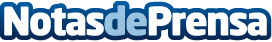 METIS, conteo inteligente de personas en el sector público y serviciosEste sistema de monitorización proporciona datos relacionados con la movilidad de personasDatos de contacto:Servicios PeriodísticosNota de prensa publicada en: https://www.notasdeprensa.es/metis-conteo-inteligente-de-personas-en-el Categorias: Sociedad País Vasco Movilidad y Transporte Innovación Tecnológica http://www.notasdeprensa.es